Thank you for completing an application for employment with JAG Products, LLC.We appreciate your interest in working with us!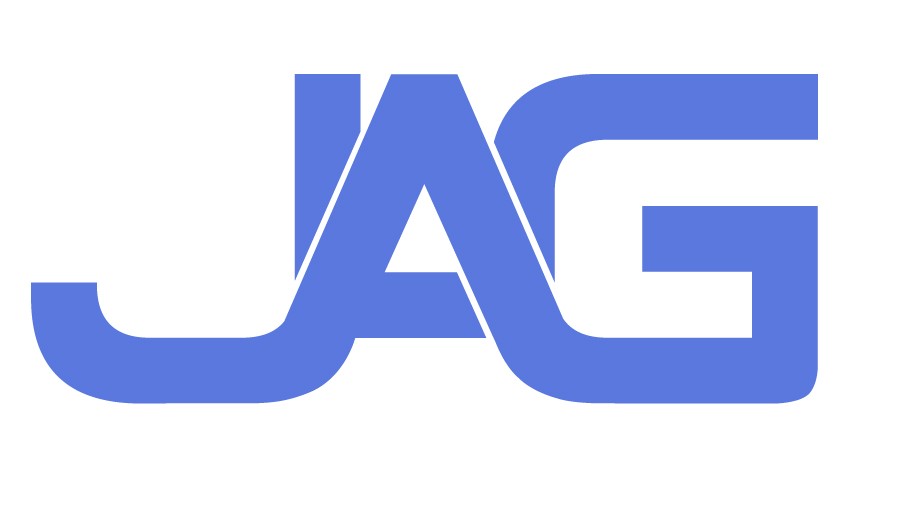 Employment ApplicationPlease read these instructions carefully:Complete all parts of this application and sign it, even if you attach a resume. Use additional pages if necessary.Let us know if you need help completing this application or any other aspect of the application process. We will make every effort to accommodate to your needs. All qualified applicants will receive consideration without regard to race, color, creed, religion, gender, national origin, age, disability, marital status, veteran status, sexual orientation, or any other basis upon which discrimination is prohibited by municipal, state, or federal law.Please read these instructions carefully:Complete all parts of this application and sign it, even if you attach a resume. Use additional pages if necessary.Let us know if you need help completing this application or any other aspect of the application process. We will make every effort to accommodate to your needs. All qualified applicants will receive consideration without regard to race, color, creed, religion, gender, national origin, age, disability, marital status, veteran status, sexual orientation, or any other basis upon which discrimination is prohibited by municipal, state, or federal law.Personal InformationPersonal InformationPersonal InformationPersonal InformationPersonal InformationPersonal InformationLast NameFirst NameMiddle NameMiddle NamePrimary PhonePrimary PhoneWork PhoneOther PhoneEmailEmailEmailSocial Security NumberCurrent Address:  Street/Apt #                                                                  City                                 State                                   Zip CodeCurrent Address:  Street/Apt #                                                                  City                                 State                                   Zip CodeCurrent Address:  Street/Apt #                                                                  City                                 State                                   Zip CodeCurrent Address:  Street/Apt #                                                                  City                                 State                                   Zip CodeCurrent Address:  Street/Apt #                                                                  City                                 State                                   Zip CodeCurrent Address:  Street/Apt #                                                                  City                                 State                                   Zip CodeIf hired, can you prove that you are eligible for employment in the United States? No       YesIf hired, can you prove that you are eligible for employment in the United States? No       YesIf hired, can you prove that you are eligible for employment in the United States? No       YesAre you over the age of 18 years? (If no you may be required to provide authorization to work.) No      Yes   Are you over the age of 18 years? (If no you may be required to provide authorization to work.) No      Yes   Are you over the age of 18 years? (If no you may be required to provide authorization to work.) No      Yes   Have you ever been convicted of a crime? If yes, explain.    No    Yes  Conviction will not necessarily disqualify an applicant from employment.  Have you ever been convicted of a crime? If yes, explain.    No    Yes  Conviction will not necessarily disqualify an applicant from employment.  Have you ever been convicted of a crime? If yes, explain.    No    Yes  Conviction will not necessarily disqualify an applicant from employment.  Have you ever been convicted of a crime? If yes, explain.    No    Yes  Conviction will not necessarily disqualify an applicant from employment.  Have you ever been convicted of a crime? If yes, explain.    No    Yes  Conviction will not necessarily disqualify an applicant from employment.  Have you ever been convicted of a crime? If yes, explain.    No    Yes  Conviction will not necessarily disqualify an applicant from employment.  Position InformationPosition InformationPosition for which you are applying:Have you been previously employed by JAG Products, LLC?   No       YesIf yes, when?                   What position?Please check all that you are available for: Full time      Part time       Temporary Overtime      Evenings      Weekends      HolidaysHave you ever applied for employment with us? No     Yes              If yes, month and year:When would you be able to start work?Minimum acceptable starting wage:           $ ________  per    hour   yearWhat days/hours are you available to work?Are you available to work overtime?    Yes       No              Can you travel if necessary?      Yes       No     If yes, please explain   __________________________________        What made you apply to JAG Products, LLC? JAG Website     ZipRecruiter Employment Ad      Current Employee     Former Employee    Employment Agency     School or College    Walk-in/self  Other: ________________________                                       If you were referred, by whom?  _________________________If driving is a requirement of the job for which you are applying, do you have a current, valid driver’s license?      Yes       NoIf driving is a requirement of the job for which you are applying, do you have a current, valid driver’s license?      Yes       NoEmployment History Employment History Employment History Employment History Employment History Begin with your current or most recent position. Although you can attach a resume, you must complete this section. If you have had more employers than you can list on this page, please attach another page with the same items. Begin with your current or most recent position. Although you can attach a resume, you must complete this section. If you have had more employers than you can list on this page, please attach another page with the same items. Begin with your current or most recent position. Although you can attach a resume, you must complete this section. If you have had more employers than you can list on this page, please attach another page with the same items. Begin with your current or most recent position. Although you can attach a resume, you must complete this section. If you have had more employers than you can list on this page, please attach another page with the same items. Begin with your current or most recent position. Although you can attach a resume, you must complete this section. If you have had more employers than you can list on this page, please attach another page with the same items. 1. Name of Employer1. Name of Employer1. Name of EmployerLocation (Address, City, State, Zip)Phone/EmailDate StartedStarting Position TitleStarting Position TitleSupervisor Name & TitleDate LeftEnding/Current Position TitleEnding/Current Position TitleReason for LeavingResponsibilities:Responsibilities:Responsibilities:Responsibilities:May we contact this employer?  Yes   NoIf no, explain:2. Name of Employer2. Name of Employer2. Name of EmployerLocation (Address, City, State, Zip)Phone/EmailDate StartedStarting Position TitleStarting Position TitleSupervisor Name & TitleDate LeftEnding/Current Position TitleEnding/Current Position TitleReason for LeavingResponsibilities: Responsibilities: Responsibilities: Responsibilities: May we contact this employer?  Yes   NoIf no, explain:3. Name of Employer3. Name of Employer3. Name of EmployerLocation (Address, City, State, Zip)Phone/EmailDate StartedStarting Position TitleStarting Position TitleSupervisor Name & TitleDate LeftEnding/Current Position TitleEnding/Current Position TitleReason for LeavingResponsibilities:Responsibilities:Responsibilities:Responsibilities:May we contact this employer?  Yes   NoIf no, explain:4. Name of Employer4. Name of Employer4. Name of EmployerLocation (Address, City, State, Zip)Phone/EmailDate StartedStarting Position TitleStarting Position TitleSupervisor Name & TitleDate LeftEnding/Current Position TitleEnding/Current Position TitleReason for LeavingResponsibilities:Responsibilities:Responsibilities:Responsibilities:May we contact this employer?  Yes   NoIf no, explain: 5. Name of Employer5. Name of Employer5. Name of EmployerLocation (Address, City, State, Zip)Phone/EmailDate StartedStarting Position TitleStarting Position TitleSupervisor Name & TitleDate LeftEnding/Current Position TitleEnding/Current Position TitleReason for LeavingResponsibilities:Responsibilities:Responsibilities:Responsibilities:May we contact this employer?  Yes   NoIf no, explain:Other HistoryOther HistoryHave you ever been fired from a position or otherwise asked to resign?   No      Yes  If yes, please explain:Have you had any employment that is not listed on the previous page(s)?   No      Yes  If yes, please explain.Please describe any military service you had, including dates:EducationEducationEducationEducationSchool Name & LocationDegree EarnedCourse of StudyHigh School  None      Diploma          GED     Business/Trade/Technical  None       List: College  None       Associate      Bachelor   Graduate Studies  None      Master             Other (explain)TrainingPlease describe any training you have had that would be relevant to the job for which you are applying:Special SkillsPlease list any skills or accreditations you possess that are not reflected elsewhere in this application (special license and/or business certification):Additional InformationPlease tell us anything else that may help us with our hiring decision:  ReferencesReferencesReferencesReferencesGive name, address, and telephone of three professional references who are not related to you.Give name, address, and telephone of three professional references who are not related to you.Give name, address, and telephone of three professional references who are not related to you.Give name, address, and telephone of three professional references who are not related to you.NameAddressE-mailPhoneApplicant StatementApplicant StatementApplicant StatementI certify that the answers given herein are true and complete to the best of my knowledge.  I realize that any misrepresentation in the information submitted or any intentional withholding of essential information called for in this form may result in my immediate dismissal.I understand that the filling of this application with JAG Products, LLC is a preliminary step to employment. It does not obligate the JAG to offer employment, or the applicant to accept employment. An offer of employment, if made, is contingent upon receiving satisfactory background and reference checks as authorized by this statement and any other attachments. I understand that if I receive a contingent offer of employment and I accept the position, I may be required to complete additional information necessary for record keeping requirements. I agree to abide by all JAG policies and procedures as outlined within JAG policies, memos, handbooks, and other documents.I authorize JAG to check all references from current and previous employers and other references that may be relevant to my employment or my ability to perform the job for which I have applied. I authorize JAG and/or its agents to verify any of the information furnished in this application and other background information deemed appropriate by JAG.By signing this application, I authorize all persons, schools, companies, and law enforcement authorities and agencies to release any information concerning my background that may be relevant to evaluation of this employment application and I hereby release any such persons, schools, companies, and law enforcement authorities and agencies from any liability for damages whatsoever for issuing this information to JAG or its agents. JAG will keep all such information confidential except where such information is required to be released by law, order of a court or other authority, or by any contractual agreement.I understand and hereby acknowledge that any employment relationship with JAG is at will, which means that, if I am hired, my employment with the JAG is not for a fixed period of time and that I may resign at any time and JAG may terminate my employment and compensation at any time. I further agree that this at-will employment relationship may not be changed by any written document or by conduct of any JAG employee or official.I certify that the answers given herein are true and complete to the best of my knowledge.  I realize that any misrepresentation in the information submitted or any intentional withholding of essential information called for in this form may result in my immediate dismissal.I understand that the filling of this application with JAG Products, LLC is a preliminary step to employment. It does not obligate the JAG to offer employment, or the applicant to accept employment. An offer of employment, if made, is contingent upon receiving satisfactory background and reference checks as authorized by this statement and any other attachments. I understand that if I receive a contingent offer of employment and I accept the position, I may be required to complete additional information necessary for record keeping requirements. I agree to abide by all JAG policies and procedures as outlined within JAG policies, memos, handbooks, and other documents.I authorize JAG to check all references from current and previous employers and other references that may be relevant to my employment or my ability to perform the job for which I have applied. I authorize JAG and/or its agents to verify any of the information furnished in this application and other background information deemed appropriate by JAG.By signing this application, I authorize all persons, schools, companies, and law enforcement authorities and agencies to release any information concerning my background that may be relevant to evaluation of this employment application and I hereby release any such persons, schools, companies, and law enforcement authorities and agencies from any liability for damages whatsoever for issuing this information to JAG or its agents. JAG will keep all such information confidential except where such information is required to be released by law, order of a court or other authority, or by any contractual agreement.I understand and hereby acknowledge that any employment relationship with JAG is at will, which means that, if I am hired, my employment with the JAG is not for a fixed period of time and that I may resign at any time and JAG may terminate my employment and compensation at any time. I further agree that this at-will employment relationship may not be changed by any written document or by conduct of any JAG employee or official.I certify that the answers given herein are true and complete to the best of my knowledge.  I realize that any misrepresentation in the information submitted or any intentional withholding of essential information called for in this form may result in my immediate dismissal.I understand that the filling of this application with JAG Products, LLC is a preliminary step to employment. It does not obligate the JAG to offer employment, or the applicant to accept employment. An offer of employment, if made, is contingent upon receiving satisfactory background and reference checks as authorized by this statement and any other attachments. I understand that if I receive a contingent offer of employment and I accept the position, I may be required to complete additional information necessary for record keeping requirements. I agree to abide by all JAG policies and procedures as outlined within JAG policies, memos, handbooks, and other documents.I authorize JAG to check all references from current and previous employers and other references that may be relevant to my employment or my ability to perform the job for which I have applied. I authorize JAG and/or its agents to verify any of the information furnished in this application and other background information deemed appropriate by JAG.By signing this application, I authorize all persons, schools, companies, and law enforcement authorities and agencies to release any information concerning my background that may be relevant to evaluation of this employment application and I hereby release any such persons, schools, companies, and law enforcement authorities and agencies from any liability for damages whatsoever for issuing this information to JAG or its agents. JAG will keep all such information confidential except where such information is required to be released by law, order of a court or other authority, or by any contractual agreement.I understand and hereby acknowledge that any employment relationship with JAG is at will, which means that, if I am hired, my employment with the JAG is not for a fixed period of time and that I may resign at any time and JAG may terminate my employment and compensation at any time. I further agree that this at-will employment relationship may not be changed by any written document or by conduct of any JAG employee or official.Applicant SignatureDate